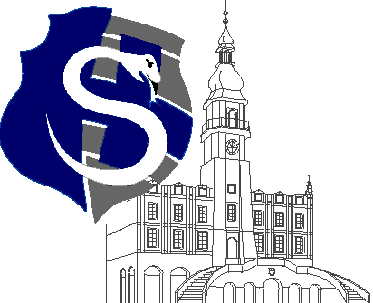 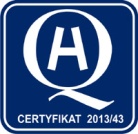 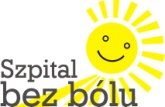 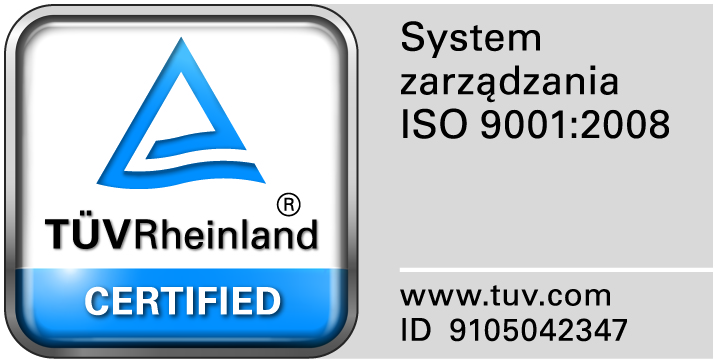 					                                                                                                                  									Zamość 2016-04-06	Do Wszystkich WykonawcówDotyczy: Zapytanie ofertowe na  usługi  przeglądów i napraw aparatury medycznej z podziałem na zadaniaZAWIADOMIENIE O UNIEWAŻNIENIU ZADANIA nr 3 i     WYBORZE NAJKORZYSTNIEJSZYCH OFERTZamawiający informuje, że w prowadzonym postępowaniu do realizacji zamówienia wybrano najkorzystniejsze oferty złożone przez Wykonawców: Zadanie  nr 1- Spirometry. Złożono 1 ofertę . Zakład Elektroniki Medycznej ZELMED Grzegorz Ciesielka Ul. Związkowa 4, 20-148 Lublin,  cena oferty:479,70 zł.Zadanie  nr 2- Aparat RTG Opera. Złożono 2 oferty. Oferta z najniższą ceną MULTIMEDIA-CENTER Al. Kraśnicka 182 a 20-718 Lublin, cena oferty:2.029,50 złZadanie nr 3 -Separator komórkowy. Brak ofert. UnieważnionoZadanie  nr 4- Gastrofiberoskop. Złożono 1 ofertę .  Plus Sp. z o.o. Sonologistic Sp.Kom.Ul. Kresowa 7a/10, 22-400 Zamość , cena oferty:615,00 zł.Dziękujemy za złożenie ofert i zapraszamy do udziału w postępowaniach prowadzonych przez Zamawiającego. 